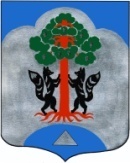 СОВЕТ ДЕПУТАТОВМО СОСНОВСКОЕ СЕЛЬСКОЕ ПОСЕЛЕНИЕМО ПРИОЗЕРСКИЙ МУНИЦИПАЛЬНЫЙ РАЙОНЛЕНИНГРАДСКОЙ ОБЛАСТИРЕШЕНИЕот 13 мая 2022 г. 					    		             	                № 124«О внесении изменений в Решение Совета депутатов МО Сосновское сельское поселение от 29 декабря 2021г. № 110 «Об утверждении Положения о бюджетном процессе в муниципальном образовании Сосновское сельское поселение муниципального образования Приозерский муниципальный район Ленинградской области»В соответствии с Бюджетным кодексом Российской Федерации, протестом Приозерской городской прокуратуры от 31.01.2022 г. № 07-55-2022, Уставом муниципального образования Сосновское сельское поселение муниципального образования Приозерский муниципальный район Ленинградской области, Совет депутатов муниципального образования Сосновское сельское поселение РЕШИЛ:1. Внести в Положение о бюджетном процессе в муниципальном образовании Сосновское сельское поселение муниципального образования Приозерский муниципальный район Ленинградской области, утвержденное решением Совета депутатов муниципального образования Сосновское сельское поселение муниципального образования Приозерский муниципальный район Ленинградской области от 29.12.2021 № 110 (далее – Положение) следующие изменения и дополнения: 1.1. Пункт 9.5. статьи 9 Положения изложить в следующей редакции:«9.5. Внутренний муниципальный финансовый контроль осуществляется в соответствии с федеральными стандартами, утвержденными нормативными правовыми актами Правительства Российской Федерации.Органы внутреннего муниципального финансового контроля могут издавать ведомственные правовые акты, обеспечивающие осуществление полномочий по внутреннему муниципальному финансовому контролю, в случаях, предусмотренных федеральными стандартами внутреннего муниципального финансового контроля.».2. Настоящее Решение вступает в силу со дня официального опубликования.Глава муниципального образования               				              Д. В. КалинИсп. Смирнова Н.А.Тел. 8(81379)61402